COMITÉ EXÉCUTIF 
  DU FONDS MULTILATÉRAL AUX FINS 
  D’APPLICATION DU PROTOCOLE DE MONTRÉAL
Quatre-vingt-cinquième réunionMontréal, 25 – 29 mai 2020Reportée: 19 – 22 juillet 2020*CorrigendumPROPOSITION DE PROJET :  BRUNEI DARUSSALAMLe présent document est publié pour : Ajouter à la fin du paragraphe 14(c) : « et acquisition d’équipements et d’outils pour renforcer le centre de formation IBTE (PNUD) (budget de 29 903 $US de la tranche précédente réattribué) ; »* A cause du coronavirus (COVID-19)NATIONSUNIES NATIONSUNIES           EP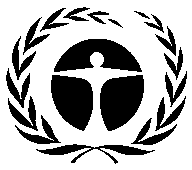 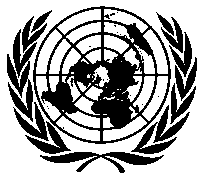 Programme desNations Unies pourl’environnementDistr.GÉNÉRALEUNEP/OzL.Pro/ExCom/85/20/Corr.112 mai 2020
FRANÇAISORIGINAL: ANGLAIS